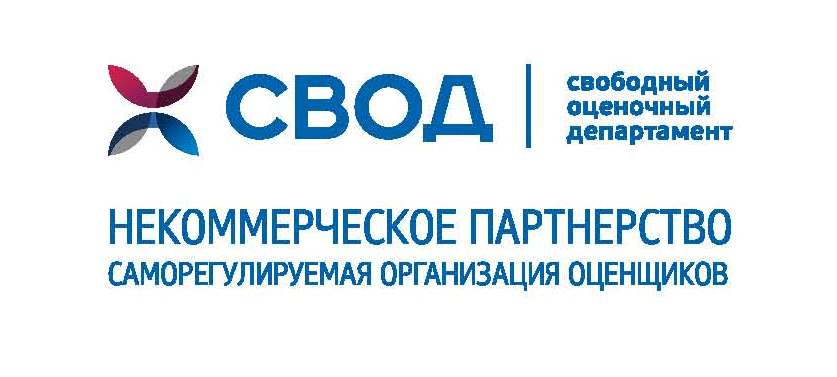 ПАМЯТКА ОЦЕНЩИКА 
        НП СРО «СВОД»Допуск к сдаче квалификационного экзаменап. 17 Приложение №2 к Приказу Минэкономразвития России от 29.05.2017 г. № 257Претендент допускается к сдаче квалификационного экзамена при предъявлении паспорта гражданина Российской Федерации или иного документа, удостоверяющего его личность в соответствии с законодательством Российской Федерации, а также оригиналов документов, подтверждающих наличие высшего образования и (или) профессиональной переподготовки в области оценочной деятельности, в соответствии с требованиями, установленными частью четвертой статьи 21.1 Закона об оценочной деятельности, и оригинала платежного документа, подтверждающего внесение платы за прием квалификационного экзамена.Претендент, не предъявивший указанные документы либо не явившийся к началу квалификационного экзамена, считается не явившимся на квалификационный экзамен.Данные о претенденте, содержащиеся в документах, предъявленных им в соответствии с пунктом 17 настоящего Порядка, сверяются оператором с данными, указанными претендентом при заполнении регистрационной анкеты. В случае несоответствия данных о претенденте, содержащихся в документах, указанных при заполнении регистрационной анкеты, претендент к сдаче квалификационного экзамена не допускается.Получения квалификационного аттестатап. 2 Приложение №5 к Приказу Минэкономразвития России от 29.05.2017 г. № 257В целях получения квалификационного аттестата претендент представляет в уполномоченный орган (организацию) письменное заявление о выдаче квалификационного аттестата (далее - заявление) лично либо почтовым отправлением с уведомлением о вручении и описью вложений.В заявлении указываются данные претендента (фамилия, имя, отчество (последнее - при наличии), число, месяц, год и место рождения, адрес электронной почты, контактный телефон), направление оценочной деятельности, по которому сдан квалификационный экзамен.К заявлению прилагаются заверенные в установленном порядке копии документов, подтверждающие наличие у претендента стажа (опыта) работы, связанной с осуществлением оценочной деятельности, соответствующего требованиям абзаца третьего части третьей статьи 21.2 Закона об оценочной деятельности и (или) заверенные в установленном порядке выписки из указанных документов.Стаж (опыт) работы, связанной с осуществлением оценочной деятельности, может быть подтвержден соответствующими записями в трудовой книжке, трудовым договором с приложением должностной инструкции, договором на проведение оценки объектов оценки, выпиской из реестра саморегулируемой организации оценщиков о выполненных отчетах об оценке, выпиской из реестра саморегулируемой организации оценщиков о подготовленных экспертных заключениях на отчеты об оценке объектов оценки.